Fotos de Cabildo Abierto Presupuesto Participativo 2020-2021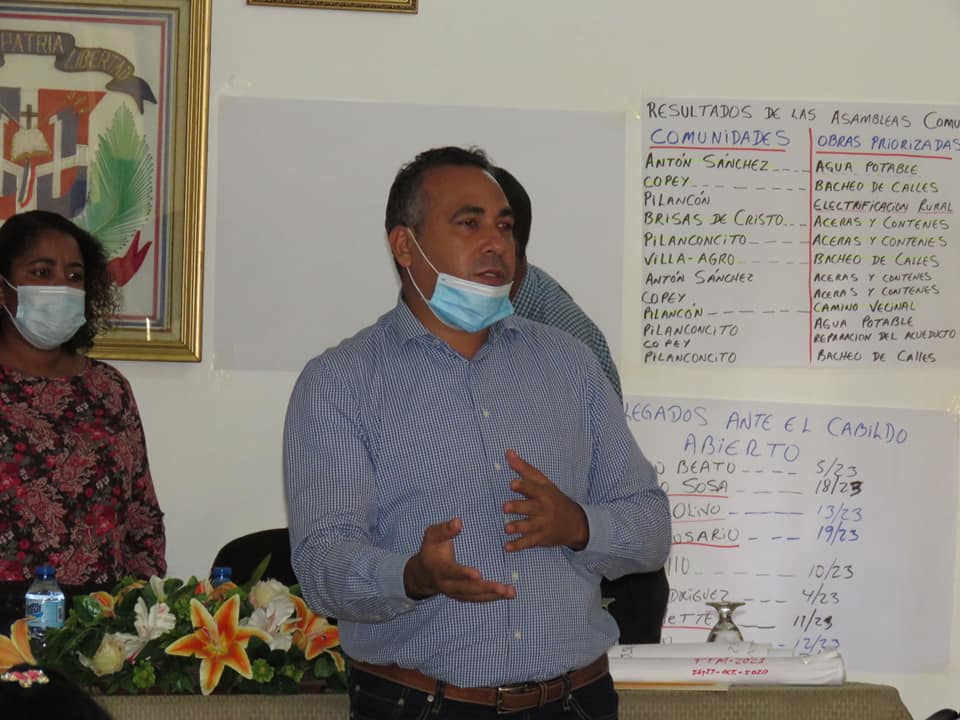 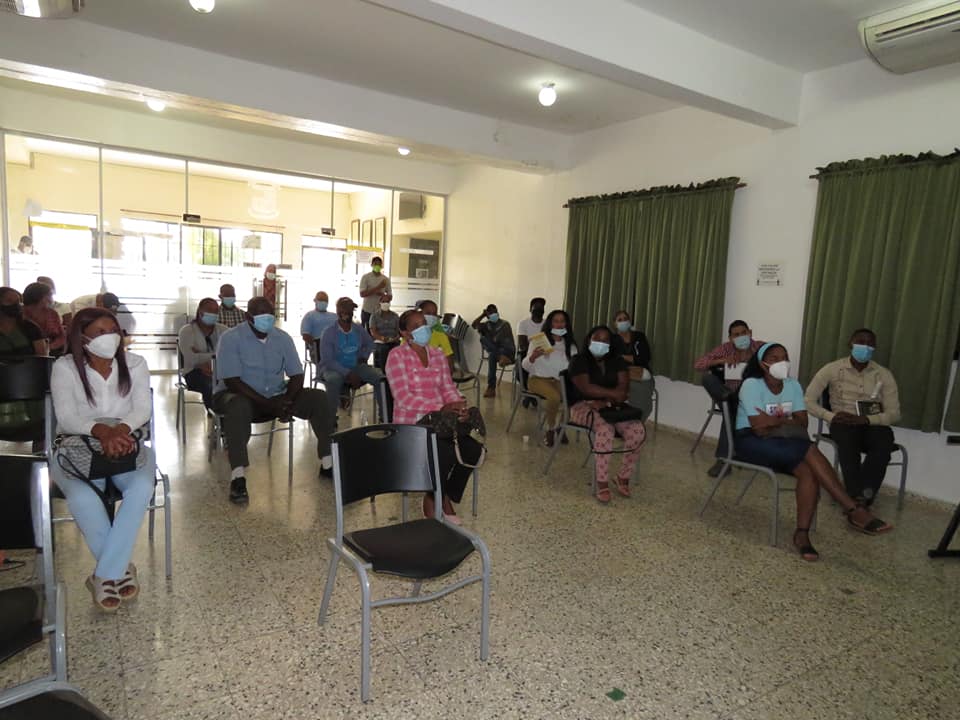 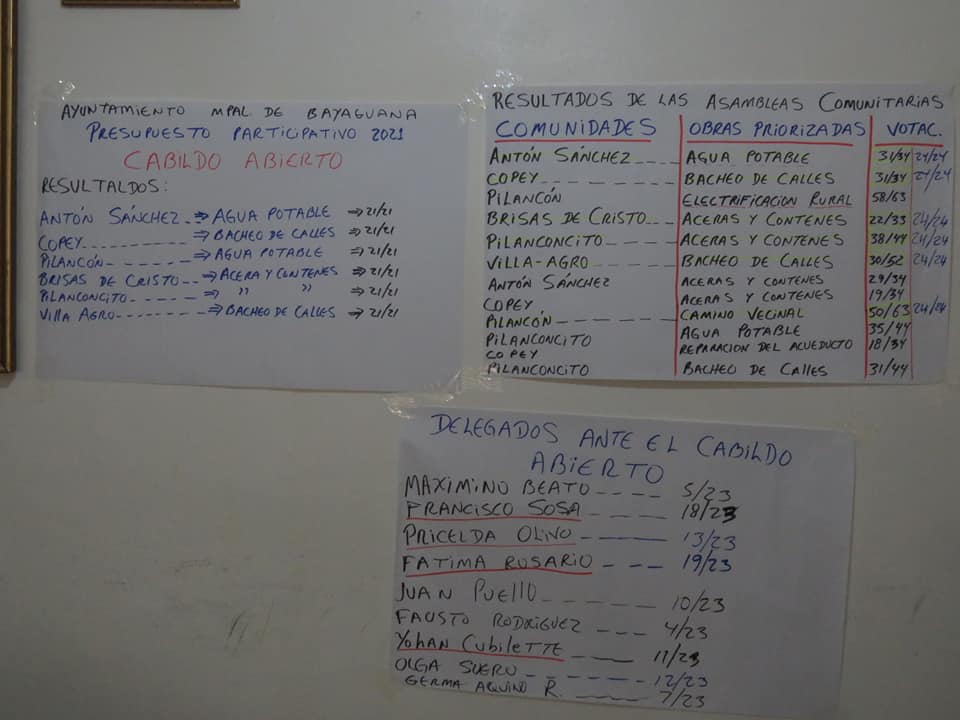 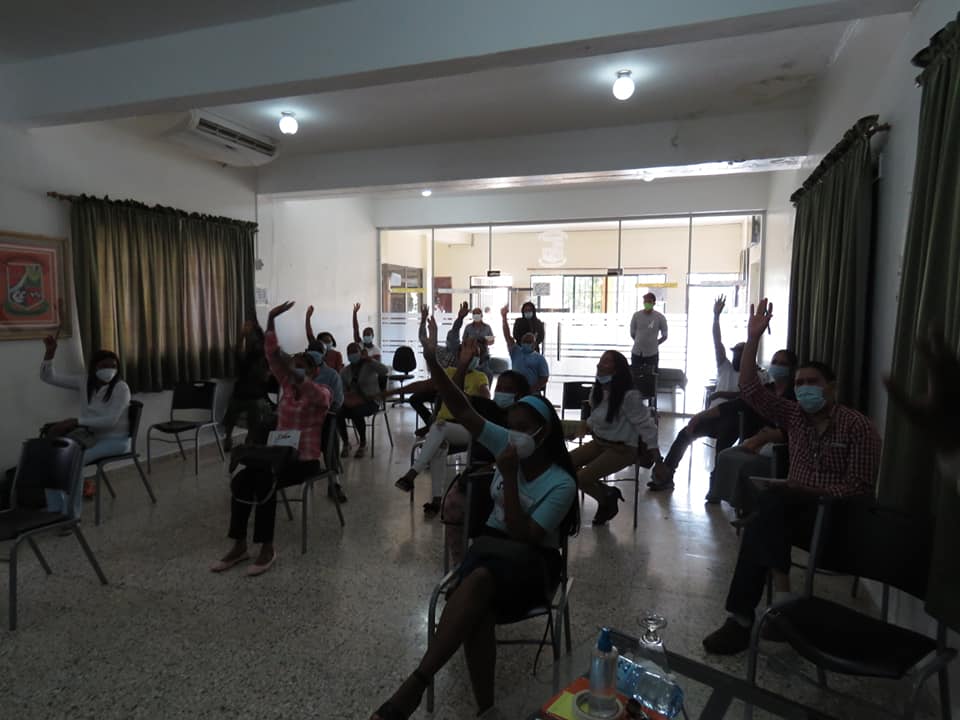 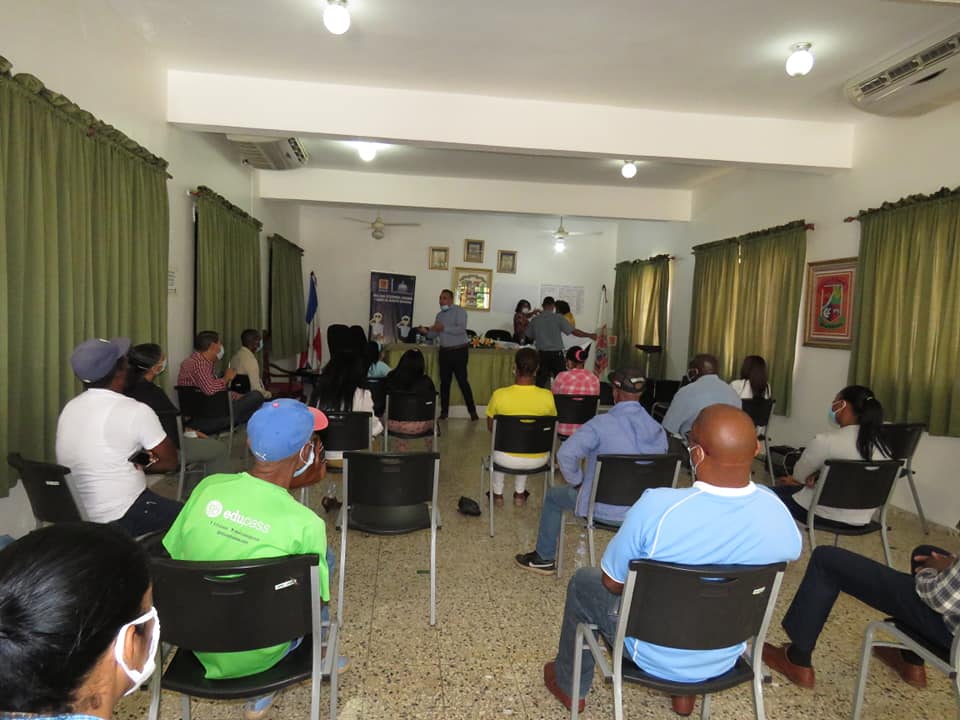 